СОВЕТ МОГОЧИНСКОГО СЕЛЬСКОГО ПОСЕЛЕНИЯМОЛЧАНОВСКИЙ РАЙОН, ТОМСКАЯ ОБЛАСТЬРЕШЕНИЕ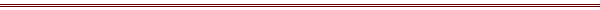 «07» июля 2016г.					           			№ 123с. МогочиноО внесении изменений в Генеральный план Могочинского сельского поселения Молчановского района Томской области В соответствии со ст. 24,ст. 25 Градостроительного кодекса Российской Федерации, Уставом Могочинского сельского поселения Молчановского района Томской области, Решением Совета Могочинского сельского поселения Молчановского района Томской области №50 от 29.11.2013 г «Об утверждении Генерального плана Муниципального образования «Могочинское сельское поселение»»Совет Могочинского сельского поселения РЕШИЛ:Подготовить изменения в Генеральный план и правила землепользования и застройки Могочинского сельского поселения Молчановского района Томской области, в части изменения категории земельного участка из земель сельскохозяйственного назначения в земли  промышленности, энергетики, транспорта, связи, радиовещания, телевидения, информатики, земли для обеспечения космической деятельности, земли обороны, безопасности и земли иного специального назначения для эксплуатации карьера. Опубликовать настоящее решение в официальном печатном издании «Информационном бюллетене» и разместить на официальном сайте Администрации Могочинского сельского поселения.Контроль над исполнением настоящего решения возложить на контрольно-правовой комитет Совета Могочинского сельского поселения.Настоящее Решение вступает в силу со дня принятия.Председатель Совета Могочинского сельского поселения, Глава Могочинского сельского поселения			      А.В. Детлукова